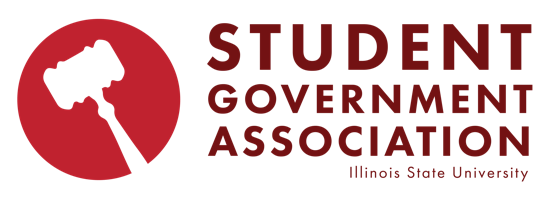 Call to Order: 10:15-Land Acknowledgement-Roll Call -Approval of the minutes: (4/27/22)- An Amendment to the minutes were made so that following “It was his” now reads “Sam may have walked in with already existing interest in the secretary position that I wasn't aware of, making him have maybe already had interest prior to my recommendation regarding him being nominated to the position"	-Motion: Blair	-Second: MillerExecutive Officer ReportsPresident (P. Walsh)Patrick is super excited to get started with us. Over the Summer he met with several administrators. He’s very grateful that we are able to do so easily here at ISU. He also is working with the VP IT to make a commission to improve Tech Solutions. He’s been working on building several commissions who will report to VP Chassy and are tasked with whatever Walsh needs. He will be sending out a form for secretaries, He is wanting to meet one on one with senators so please sign up tonight for a time slots. He wants to encourage us to work with many people on different resolutions. He wants to recognize the passing of former chief of staff Andrew Fulcer. Vice President (G. Chassy)Echoes Walsh’s thoughts on Fulcer. Over the summer he’s been working on ELP. Room Rentals and mentors are all in place and ready to go. More information will come out soon to those involved. He has started to look at filling externa committee positions. He’s also been meeting with Administration. Chief of Staff (S. DeNeve)Wants to thank us for being here at retreat. She has loved getting to work with everyone and appreciates our time. Hope we enjoy the rest of our day. If you are not on payroll yet, please refer to the email DeNeve sent out at the end of last semester. Let her know if you have any questions about SGA emails. She’ll be sending out a size sheet soon for merch. Let her know if you have any one merch ideas. As always, any other questions, please reach out. 
Assembly Officer ReportsPresident of the Assembly (A. Duffy)He’s really excited to start off the year. Recognized this is going to be a learning process for a lot of us and wants to encourage giving each other grace and give corrections when needed. Wants to review legislation up today. The amendment of Secretary for non-traditional student experiences, this would encompass transfers, military, international, and any other non-traditional student. Chassy’s non-plastic resolution is also up. Please keep sending him legislation. Vice President of the Assembly (M. Taylor)Over the summer, she was also able to work with admin at ISU. She has rewritten a cheaper textbook resolution that will be up soon. Please email her with suggestions for caucus speakers. She wants anyone and everyone to come and speak.Secretary of the Assembly (Z. Smith)Please talk to me if you are going to be absent from any SGA events. I can work with you if you let me know. If you do not let me know and do not show up, or let someone else know and they don’t relay to me, that is an unexcused absence. Once you get three you are removed from your seat.Advisor Report Dean of Students (J. Davenport)Report from Brigid: Feel free to come by Fell 225 for the shorten Robert’s Rule. Office hour for her and JD will be coming out soon. A time to come in and talk to them to voice concerns or chat one on one. Taylor asked if they are going to stop by senator office hours and Brigid said they would like to but are not scheduled. Executive Cabinet Member ReportsSecretary of Diversity Affairs (P. Flores)No ReportSecretary of College Affordability (VACANT)No ReportSecretary of Information Technology (J. Soto) No ReportSecretary of Governmental Relations (A. Biancalana)Illinois Board of Higher Education Student Advisor Committee will be meeting next Friday. Government body updates: Town Council has allocated $100,000 from ARPA funds to Carle Broman for a traveling healthcare center for insured and uninsured individuals that will be in the Bloomington-Normal area for general health needs. The council also has applied for another federal grant in preparation for preparing a bid for the underpass plan. A bid was awarded for 2 parks, Anderson and Underwood, to begin renovations to tennis and pickle ball courts. He will be attending a meeting to raise the issues of unfair and unequitable university funding and administrative policy initiatives such as access to mental health.September 16th from noon – 1pm – Lunch with LegislaturesSept 19-22 voter registration drive with final event on Thursday the 22ndSept 19th town of Normal meet and greet on 4th floor of city hall at 5pm-6:30pm91st Illinois State House District candidate forum with WGLT, League of Woman Voters, Center for Civic Engagement, Heartland Community College, NAACP, and SGA on September 27th at 6pm in the Prairie Room. 2 more political events currently in progress of negotiation.Events will be put in the Teams Calendar once Biancalana figures out how to.Secretary of Public Relations (E. Bedow) No ReportSecretary of Sustainability (H. Cepek)She has a meeting with Elisabeth Reed 8/16 to start putting some things into motion. She also has Scheduled student sustainability meetings for this semester, first meeting 8/23. Wants to talk to her about her duties as sustainability committee chair, how she can collaborate with the office, maybe doing some events with the share shop, last year SEAC has done a clothing swap so maybe we could do something like that. Also setting up something to do with water conservation, whether it be a tabling event or a speaking event. She also wants to talk about an E-waste drive, and the logistics of maybe setting one up for the end of the fall or spring semester. As co-president of SEAC, she could have the SGA participate in some events they have, we have a monthly uptown street clean-up that we could participate in, we have still not set a date for these yet. I’m also looking at other volunteer opportunities, I know the horticulture center is one, I also wanted to do something with the Ecology Action center since they have opportunities to help clean sugar creek.Secretary of Programming (M. McNab)Not much to report, office hours on the quad, time slot sheet coming out soon for that, started to plan some pack the place events more coming soon on that, homecoming events had a planning meeting over the summer. Secretary of Judicial Affairs (M. Henness)No ReportSenator Group Coordinator ReportsOn Campus Senators ()No reportOff Campus Senators ()No reportAcademic Senators ()No reportStudent Life Senators () No reportInternal Committee Chair ReportsMembership & Outreach ()No ReportPolicies & Procedures ()No ReportFinance & Allocation ()No ReportCivic Engagement ()No ReportEx-Officio ReportsALAS ()PRIDE ()APAC ()BSU ()ARH )CPC ()IFC ()UGC ()NPHC ()BGLC ()SDN ()Student Trustee (Vacant)Information ItemsSGA Budget 2022-2023DeNeve presented the budget yesterday so we went straight into questioning.Miller- Asks what $4000 for ELP is going to- Chassy responded that that is the cost of the room rentals and food costs for events that have food. $4000 was his guess for the total. Chassy will look for the exact number for rentals. He found that the exact number is $600, but food is from 200-250 for each event. He left himself breathing room for optional days but didn’t want to budget himself too thin. Miller asked how he got the food estimate, he said that this was his best estimate and that if it ends up being less, he will reallocate. Miller- Asks if Chassy is feeding them at every meeting - Chassy hasn’t had a final decision because no matter what it will be expensive.Myers- Asks how much of the existing programs already have the meeting room rentals to them, and what will the Room Rental item line be for- Walsh answered that that part of the budget will be for GA Meetings. DeNeve added that fall retreat included the rental of this room. She also added that the cost of mics and lighting and sound are included in the Room Rental item line as well. Monk- Asks how is the funding used for Health and Parking- Walsh answered that would be a budget that would pay for all students to park in the Health and Counseling lot. Chassy is going to resolve former issues brought up by Miller with the Student Health building. It is likely that not all of that money will be spent.Blair- Asks if the Fall retreat item line is what’s happening right now- DeNeve said yes but does think that the amount will end up being less than stated on the budget.Myers- Asks about programs funded by SGA that are not on the budget such as share shop and wait to sign- DeNeve said that share shop is no longer funded by our budget and other programs can be pulled from the General budget.Miller- Asks that if Festival ISU and Homecoming have a lot of items already in the office, what is the $200 for- DeNeve wanted to have money there in case there was something we needed or wanted to add to those events that cost something. Myers- Asks for clarity on Turbovote- DeNeve said that it is money we pay to use Turbovote with the Center of Civic Engagement.Hofstetter- Asks about Mental Health- Walsh said that we have more events surrounding mental health in the works so we have more money to fund said events.Taylor- Motion to move this to an Action Item.Second Blair.Amendment .1: Amendment adding a Secretary of Non-Traditional Student ExperienceDuffy looked at other institutions in our area and saw that they had a dedicated position in their associations similar to the one he is presenting. We have extra hours in our bylaws that would allow us to add secretaries and believes adding this one will highly benefit our association. Cepek- Asks if this also include first generation students- Duffy answered that it would encompass anyone who doesn’t fit the traditional experience so yes. Monk- Asks if any student be eligible- Walsh is who gets to pick and will be looking in the demographic of nontraditional backgrounds.Blair- Asks when will this take action- Walsh could nominate as soon as it passes.Rardine- Asks if Duffy could put a clarity that only people that fit the descriptions could apply- Duffy said if brought up during the Action Items stage then yes.Miller- Asks if he would be willing to specify the hours- Duffy said if brought up during the Action Item stage then also yes. Taylor- Motion to move it to an Action Item.Second Miller.Resolution .1: Binding Resolution Internally Banning Single-Use PlasticsChassy believes we can do something powerful by banning the use of single use plastic during the GA Meetings. Plastic is harmful and every action we can take is a step forwards. This resolution intends to serve a greater purpose and set an example for the rest of the student body. He hopes we all find this as exciting as he does. Chassy wants to set a higher standard of sustainability.Blair- Asks if ISU banned single use plastic if this would still apply. Chassy says we are looking to do something that is absent at this university, but doesn’t think this is a likely scenario.Rardine- Asks if the punishment was impeachment. Chassy says that you would only be removed just for that specific meeting where someone has broken the rule twice. They will not be able to participate in that meeting.Rardine- Asks if outside these walls does this rule still apply. Chassy says no, just during our GA Meetings.Miller- Asks if it’s binding does it make it a bill- Biancalana said that it does expire at the year, binding just implies that there will be consequences.Miller- Asks if it can be a bill with an expiration- Biancalana said yes that is allowed, however, Chassy wants it to be a resolution. Rardine- Point of order -A resolution cannot be Binding.Walsh- Point of clarity- Binding is a semantics issue.Chassy adds that this is the name and not a type of resolution. Fulton- Asks if there will be exceptions for people who need to use single use plastic- Chasse answers that it is only food related, but there are medical issue exceptions if needed.Taylor- Asks what type of absence is if you get kicked out. Chassy says unexcused and no pay from the time you leave.Blair- Asks about events with third party catering if this rule still applies. Chassy said it will only be during the time of our GA Meetings. Rardine- Asks if the language holds up in all the instances we have discussed such as medical issues, third party catering, etc. Chassy says that he can add medical issues into the resolution, but stands by the intent as written.Rardine- Asks if he would be willing to wait for this to enact to change some language. Chassy says he is not willing to table.Miller- Asks if we can switch this to a bill so the technical error can resolve itself- Walsh understands but bills are binding and this isn’t something to be carried onto further associations. Biancalana says that this is standing rule so the legislation type does not need to change. This is a resolution stating the opinion that we should participate in a standing rule for this association. Miller says that a bill is a standing rule. Walsh uses the example for allocating money in resolutions as a way a resolution can go beyond an opinion, meaning that this one can as well. Rardine- Asks what is the textual support for this interruption and are we adhering to the bylaws. Chassy says that he does not believe he is bending bylaws and sticks to his interruption. Duffy- Motion to move this to an Action Item.Second Blair.Passes 11 to 1 and moves to an Action Items.Duffy calls for a five-minute recess at 11:24am,Second TaylorStarts Back up at 11:29amAction ItemsSGA Budget 2022-2023Chassy- Point of affirmation- DeNeve has worked very hard on this budget and this retreat, and he backs the budgetBrigid- Point of clarity- The money that is not spent disappears so make sure to spend it all.Miller- Point of clarity- Do we have to amend the budget every time we want to relocate money- Duffy no we can just allocate it. DeNeve adds you can amend if you would like to. Taylor motion to end debate.Second by Jason Wallord.Passes 12 to none.Amendment .1: Amendment adding a Secretary of Non-Traditional Student ExperienceTaylor- Point of affirmation- Thinks this is a great bill to represent people who are underrepresented.Walsh- Point of affirmation- Thinks this is a great use of the hours we have available.Rardine- Point of affirmation -Thinks this will encompass a lot of the student body.Holmes- Point of affirmation- Loves that we are trying to use all 60 hours and thinks we should continue to do that.Miller motion to end debate.Second by Blair.Passed with a voice vote.Resolution .1: Binding Resolution Internally Banning Single-Use PlasticsMyers- Proposed an amendment to add medical issue expectations. Millers wrote that language. Chassy approves.Walsh- Motions to amend to add “that” before General assembly. Chassy approvesWalsh- Point of affirmation- Thinks this is a great effort to set the stage for a green university. Appreciates his compromise surrounding this legislation.Rardine- Motion to amend to remove “Binding”- Chassy approves.Monk- Point of affirmation- Thinks this is a great way to start off this year.Myers- Point of affirmation- Agrees that SGA is meant to be looked up to and thinks that this legislation reflects that.Taylor- Motion to amend that members with medical needs can express those to Walsh privately- Chassy approves.Holmes- Motion to end debate.Second Hofstetter.Rardine- Motion to reopen debate.Second Duffy.Smith- Motion to amend to add in “compliance with the American Disability Act” when stating that members can ask for exceptions privately- Chassy approves.Brigid says this is would be a bill unless Chassy takes out the punishment aspect of this resolution.Duffy- Motions a recess at 11:47. Second by Taylor. Starts back up at 11:50.During the recess, Walsh explained to Brigid that the way the association has been interpreting the bylaws, Chassy’s legislation fits the category of a resolution, therefore it can be passed as one. Duffy- Motion to end debate.Second Myers.Passes 11 with 1 abstention.Passing of the GavelDuffy- Great first meeting Walsh- Great first meeting. Thank you DeNeve, and congrats to all that passed. Another congrats to POA Duffy on doing a good job.Chassy- It’s great we prioritized the environment and echoes Walsh’s congrats.DeNeve- Great retreat. Myers- This is great and is excited for this year.Rardine- Is very optimistic about this association.Hofstetter- Hit her up to be buddies.Graham- Super excited Justin is excited and so is JasonCepek- Is happy about the resolutions that passedMcNab- Is very excited and if you want to talk about event planning, let her know.Monk- “Let the good times roll” Motion to adjourn Holmes and second MyersAdjournment of the Meeting: 11:57am